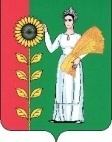 СОВЕТ ДЕПУТАТОВ    СЕЛЬСКОГО ПОСЕЛЕНИЯ                                                                                   БОГОРОДИЦКИЙ  СЕЛЬСОВЕТ                                                                       Добринского муниципального района Липецкой области                                8-я сессия  VI-го созываРЕШЕНИЕ        17.03.2021                                ж.д.ст.Плавица	                     №30-рсО назначении  публичных слушаний  по проекту отчета « Об исполнении бюджета сельского поселения Богородицкий сельсовет за 2020 год»В соответствии с п.2 ст.23 Устава сельского поселения Богородицкий сельсовет Добринского муниципального района, руководствуясь Положением «О порядке организации и проведения публичных слушаний на территории сельского поселения Богородицкий сельсовет», и учитывая решение постоянной комиссии по экономике, бюджету, муниципальной собственности и социальным вопросам и финансам, Совет депутатов сельского поселения Богородицкий сельсовет РЕШИЛ:1. Назначить публичные слушания по проекту отчета «Об исполнении бюджета сельского поселения Богородицкий сельсовет за 2020 год» на 01 апреля 2021 года в 11-00 часов. Место проведения слушаний – здание администрации.2. Утвердить состав организационного комитета по подготовке и проведению публичных слушаний по проекту отчета «Об исполнении бюджета сельского поселения Богородицкий сельсовет за 2020 год» (приложение №1)3. Поручить организационному комитету обнародовать проект отчета «Об исполнении бюджета сельского поселения Богородицкий сельсовет за 2020 год» путем вывешивания на информационный щит (приложение №2)4. Установить срок подачи предложений и рекомендаций по проекту отчет «Об исполнении бюджета сельского поселения Богородицкий сельсовет за 2020 год» до  31.03. 2021 года.5. Настоящее решение вступает в силу со дня его принятия.Председатель Совета депутатовсельского поселенияБогородицкий сельсовет					               Бахтина Н.А.Приложение  №1к решению -сессии Совета депутатов сельского поселенияБогородицкий сельсовет пятого созыва«О назначении публичных слушаний по проекту «Отчет об исполнении бюджета сельскогопоселения Богородицкий сельсовет за 2020 год»№ 30-рс от 17.03.2021Составорганизационного комитета по подготовке и проведению публичных слушаний по проекту «Отчет об исполнении бюджета сельского поселения Богородицкий сельсовет за 2020 год»Приложение  №2к решению -сессии Совета депутатов сельского поселенияБогородицкий сельсовет пятого созыва«О назначении публичных слушаний по проектуотчета  «Об исполнении бюджета сельскогопоселения Богородицкий сельсовет за 2020 год»№30 -рс от 17.03.2021г.Справка об исполнении бюджета администрации сельского поселения Богородицкий сельсовет за 2020 год		(доходы)ДОХОДЫ бюджета 2020  годРАСХОДЫ  бюджета 2020 год.№ п/пФамилия, имя, отчествоМесто работы и занимаемая должность1Быкова Вера АлександровнаГлавный специалист - эксперт администрации сельского поселения Богородицкий сельсовет2Бахтина Наталия Александровна Председатель Совета депутатов сельского поселения 3Бессонова Людмила Васильевна Старший специалист 1 разряда администрации сельского поселения Богородицкий сельсоветНаименование доходапланФакт  на 01.01.21% исполнения К год.НАЛОГ НА ДОХОДЫ С ФИЗ. ЛИЦ2877,53041,6105,7Налог взим., с прим.упрощенной системы налогообложения1721,02864,4166,4ЕДИНЫЙ СЕЛЬХОЗНАЛОГ360,0180,550,1НАЛОГ НА ИМУЩ. С ФИЗ. ЛИЦ325,0433,0133,2ЗЕМЕЛЬНЫЙ НАЛОГ(орган.)4756,34538,595,4ЗЕМЕЛЬНЫЙ НАЛОГ (физ.лица)429,4453,9105,7АРЕНДА ИМУЩЕСТВА (опер.управл)59,256,996,1АРЕНДА ИМУЩЕСТВА (собств)78,015,519,9АРЕНДА ИМУЩЕСТВА (казна) 320,8200,562,5Прочие доходы от использования имущества, находящегося в собственности9,8Доходы от продажи зем.участков20,220,2100Штрафы, санкции, возмещение ущерба65,165,1100Собственные доходы11012,511879,9107,8Безвозмездные поступления22871,122835,199,8Субсидии11194,111194,1100Субвенции224,9224,9100Дотации6159,86159,8100Межбюджетные трансферты (районные)2928,12928,1100Иные меж. Трансферты1832,61807,698,6Прочие безвозмездные поступления531,6531,6100Возврат остатков субсидий-11,0ВСЕГО33883,634715,0102,4Наименование расходапланФакт  на 01.01.21% исполнения К год.Общегосударственные вопросы в т.ч.2846,72846,7100глава1107,31107,3100специалисты1623,91623,9100переданные полномочия району (ревизоры, программисты)115,5115,5100Закупка товаров, работ и услуг1034,51034,5100Другие общегосударственные вопросы (проведение мероприятий)279,0279,0100Уплата налогов30,030,0100Обеспечения проведения выборов 215,9215,9100Национальная оборона (ВУС)224,9224,9100Национальная экономика (дороги)(другие вопросы)12103,712103,7100Жилищное хозяйство                                          (взносы за капремонт мн. домов)1204,81179,997,9Благоустройство                                                         (уличное освещение, озеленение,  вывоз мусора, песочницы, содержание пляжа, наемных рабочих, благоустройство парка, закупка спортивных тренажеров, архитектурная подсветка)9929,59929,5100Культура6363,06363,0100Социальна политика (материальная помощь)45,045,0100Обслуживание мун. долга0,10,1100Физкультура и спорт1949,71949,7100ВСЕГО36226,836201,999,9